 Nuo spalio 2d. Lopšelis- darželis „Žirniukas“ prisideda prie tarptautinio tėvų ir pedagogų projekto„VAIKO KELIAS Į GRAŽIĄ KALBĄ“ vykdymo.PROJEKTO DALYVIAI:Šiaulių lopšelio - darželio „Žirniukas“ „Saulučių“ ir „Ančiukų“ grupių ugdytiniai, jų tėveliai, pedagogai.PROJEKTO TIKSLAS:Ugdant kalbą ankstyvajame amžiuje (1,5-4m.), sudaryti palankias sąlygas kalbos sutrikimų prevencijai, remtis ir vadovautis kalbos ugdymo modeliu, taikant inovatyvius ( kūrybiškus) metodus.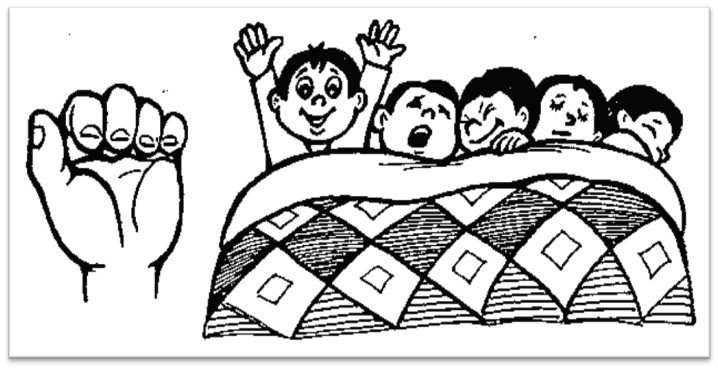 